  MADONAS NOVADA PAŠVALDĪBA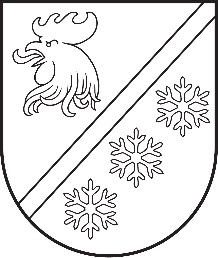 Reģ. Nr. 90000054572Saieta laukums 1, Madona, Madonas novads, LV-4801 t. 64860090, e-pasts: pasts@madona.lv ___________________________________________________________________________MADONAS NOVADA PAŠVALDĪBAS DOMESLĒMUMSMadonā2023. gada 28. septembrī							        	     Nr. 609									    (protokols Nr. 18, 55. p.)Par pārvaldes uzdevuma deleģēšanu „Biedrībai bērniem, jauniešiem un pieaugušajiem ar dažādiem funkcionāliem traucējumiem “Mēs saviem bērniem””Madonas novada pašvaldība (turpmāk – Pašvaldība) 2021. gada 25. novembra saistošajos noteikumos Nr. 19 “Par sociālajiem pakalpojumiem Madonas novadā” (turpmāk – Saistošie noteikumi) 5. punktā noteiktie sociālie pakalpojumi, ko sniedz Madonas novada pašvaldība.Pašvaldības un biedrības “Biedrība bērniem, jauniešiem un pieaugušajiem ar dažādiem funkcionālajiem traucējumiem “Mēs saviem bērniem”” (turpmāk – Biedrība), vienotais reģistrācijas Nr. 40008042036, deleģēšanas līgums par pārvaldes uzdevuma – sociālās rehabilitācijas pakalpojuma sniegšana bērniem ar funkcionāliem traucējumiem vai invaliditāti; dienas aprūpes centra pakalpojuma bērniem ar funkcionāliem traucējumiem; atelpas brīža pakalpojuma bērniem ar funkcionāliem traucējumiem, noslēgts no 2022. gada 8. novembra līdz 2023. gada 7. novembrim.Pašvaldību likuma 4. panta pirmās daļas 9. punktā norādīta viena no pašvaldības autonomajām funkcijām – nodrošināt iedzīvotājiem atbalstu sociālo problēmu risināšanā, kā arī saņemt sociālo palīdzību un sociālos pakalpojumus, un Pašvaldību likuma 4. panta otrajā daļā paredzēts, ka pašvaldība autonomās funkcijas pilda atbilstoši ārējiem normatīvajiem aktiem un noslēgtajiem publisko tiesību līgumiem. Pašvaldību likuma 7. pantā paredzēts, ka saskaņā ar Valsts pārvaldes iekārtas likumu pašvaldība atsevišķu tās autonomajā kompetencē ietilpstošu pārvaldes uzdevumu  var deleģēt citai publiskai personai. Valsts pārvaldes iekārtas likuma 41. panta pirmajā daļā iekļauts nosacījums, ka publiska persona var deleģēt pārvaldes uzdevumus, kuru izpilde ietilpst šīs publiskās personas vai tās iestādes kompetencē. Saistošajos noteikumos ir paredzēts, ka pašvaldība sniedz šādus sociālos pakalpojumus: sociālās rehabilitācijas pakalpojumu bērniem ar funkcionāliem traucējumiem vai invaliditāti, atelpas brīža pakalpojumu, dienas aprūpes centra pakalpojums bērniem ar funkcionāliem traucējumiem (turpmāk – sociālie pakalpojumi). Saistošajos noteikumos pašvaldība paredzējusi, ka sociālos pakalpojumus persona var saņemt pie pakalpojuma sniedzēja, ar kuru pašvaldība noslēgusi līgumu. Valsts pārvaldes iekārtas likuma 40. panta pirmajā daļā paredzēts, ka publiska persona var deleģēt privātpersonai pārvaldes uzdevumu, ja tā attiecīgo uzdevumu var veikt efektīvāk, otrajā daļā paredzēts, ka privātpersonai pārvaldes uzdevumu var deleģēt ar ārēju normatīvo aktu vai līgumu, ja tas paredzēts ārējā normatīvajā aktā, ievērojot šā likuma 41. panta otrās un trešās daļas noteikumus. Valsts pārvaldes iekārtas likuma 42. panta pirmajā daļā noteikts, ka privātpersonai jābūt tiesīgai veikt attiecīgo pārvaldes uzdevumu, kā arī paredzēts, ka, lemjot par pārvaldes uzdevuma deleģēšanu privātpersonai, ņem vērā tās pieredzi, reputāciju, resursus, personāla kvalifikāciju, kā arī citus kritērijus.Pašvaldība nesniedz iepriekšminētos sociālos pakalpojumus un pašvaldības sociālajam dienestam nav kapacitātes (speciālistu resursu), lai sociālais dienests varētu sniegt šos pakalpojumus, bet pašvaldībai jaunu amata vietu radīšana un kvalificētu speciālistu piesaistīšana nebūtu efektīva, tas palielinātu administratīvo slogu. Pašvaldībai lietderīgāk un efektīvāk ir deleģēt pārvaldes uzdevumu – nodrošināt sociālos pakalpojumus – Biedrībai. Projekta  “Vidzeme iekļauj” ietvaros bērni ar funkcionāliem traucējumiem saņēma un šobrīd saņem sociālās rehabilitācijas pakalpojumus – terapijas, kas palīdz uzlabot bērnu dzīves kvalitāti, kaut nedaudz atvieglo ģimenes ikdienu un mazina risku bērniem nonākt institucionālajā aprūpē. Nozīmīgs resurss deinstitucionalizācijas īstenošanai ir nevalstiskās organizācijas, kuras piedāvā kvalitatīvus sociālās rehabilitācijas pakalpojumus, lielākais pakalpojumu sniedzējs ir Biedrība, nodrošinot  pieprasītos pakalpojumus. Pašvaldība ir novērtējusi Biedrības sniegto pakalpojumu, pēc pakalpojuma saņēmēju atsauksmēm, iesniegtās atsauksmes ir bijušas pozitīvas, sociālais dienests nav saņēmis nevienu nepamatotu pakalpojuma saņēmēja sūdzību. Biedrība ir reģistrēta Sociālo pakalpojumu sniedzēju reģistrā, tai ir piešķirts sabiedriskā labuma organizācijas statuss.Biedrībai ir vairāk kā 10 gadu pieredze sociālo pakalpojumu sniegšanā un vismaz 6 gadu pieredze darbā ar bērniem ar funkcionāliem traucējumiem, tai ir nepieciešamie kvalificētie speciālisti, kas nodrošina sociālos pakalpojumus bērniem ar funkcionāliem traucējumiem gan dienas aprūpes centrā, gan sociālās rehabilitācijas centrā, gan nodrošinot atelpas brīža pakalpojumu. Biedrībai ir atbilstošs skaits sociālo darbinieku, sociālo aprūpētāju/rehabilitētāju, interešu pulciņu audzinātāju un papildus speciālistu/terapeitu. Projekta “Vidzeme iekļauj” ietvaros ir noteiktas pakalpojumu cenas (pielikums). Pašvaldība un Biedrība par finansējumu attiecīgajam sociālajam pakalpojumam lems pēc projekta noslēgšanas, atbilstoši sociālo pakalpojumu sniegšanas un finansēšanas noteikumiem. “Sociālo pakalpojumu un sociālās palīdzības likums” 11. panta 7. punkts nosaka sociālā dienesta uzdevumu – novērtēt sociālā dienesta administrēto un pašvaldības finansēto sociālo pakalpojumu un sociālās palīdzības kvalitāti. Madonas novada Sociālajā dienestā ir izstrādāta instrukcija, lai ar anketēšanas metodi izvērtētu pakalpojumu kvalitāti. Izvērtēšanas anketas izstrādātas arī DI projekta ietvaros. Dienests ir izvērtējis Biedrības sniegtos pakalpojumus gan atbilstoši instrukcijai, gan DI projekta ietvaros, gan pēc pakalpojuma saņēmēju atsauksmēm. Klientiem ir svarīgi turpināt saņemt kvalitatīvus pakalpojumus, nemainot pakalpojuma sniedzēju.Pašvaldība īsteno projektu “Vidzeme iekļauj” (projekta identifikācijas Nr. 9.2.2.1/15/I/003, projekta ieviešanas laiks līdz 2023. gada 31. decembrim), tā ietvaros tiek nodrošināti sociālie pakalpojumi – sociālās rehabilitācijas pakalpojuma sniegšana bērniem ar funkcionāliem traucējumiem vai invaliditāti; dienas aprūpes centra pakalpojuma bērniem ar funkcionāliem traucējumiem; atelpas brīža pakalpojuma, kuru sniegšana pašvaldībai, beidzoties projekta termiņam, jānodrošina piecus gadus.  Dienas  aprūpes centra pakalpojums bērniem ar funkcionāliem traucējumiem un atelpas brīža pakalpojums ir pakalpojumi, kuri jānodrošina pašvaldībā sniegto pakalpojumu grozā, lai sniegtu atbalstu bērniem ar iespējamu vai esošu invaliditāti un nodrošinātu atbalstu aprūpē iesaistītajiem ģimenes locekļiem. Valsts pārvaldes iekārtas likuma otrajā daļā paredzēts, ka par pastarpinātās pārvaldes iestādes uzdevumu deleģēšanu lemj attiecīgās atvasinātās publiskās personas orgāns, kas informē tiešās pārvaldes iestādi, kurai attiecīgā atvasinātā publiskā persona ir padota. Ja deleģēšanas termiņš pārsniedz gadu, deleģēšanas līgumu pirms tā noslēgšanas saskaņo ar šo tiešās pārvaldes iestādi.Pamatojoties uz Valsts pārvaldes iekārtas likuma 40. panta pirmo, otro daļu, 42. panta pirmo daļu, 45. panta otro daļu,  Pašvaldību likuma 4. panta pirmās daļas 9. punktu, 7. pantu, ņemot vērā Madonas novada pašvaldības 2021. gada 25. novembra saistošajos noteikumos Nr. 19 “Par sociālajiem pakalpojumiem Madonas novadā” 5. punktu, ņemot vērā 13.09.2023. Sociālo un veselības jautājumu komitejas un 19.09.2023. Finanšu un attīstības komitejas atzinumus, atklāti balsojot: PAR – 15 (Agris Lungevičs, Aigars Šķēls, Aivis Masaļskis, Andris Sakne, Artūrs Grandāns, Arvīds Greidiņš, Gatis Teilis, Gunārs Ikaunieks, Guntis Klikučs, Kaspars Udrass, Māris Olte, Sandra Maksimova, Valda Kļaviņa, Vita Robalte, Zigfrīds Gora), PRET – NAV, ATTURAS – NAV, Madonas novada pašvaldības dome NOLEMJ:Deleģēt biedrībai “Biedrība bērniem, jauniešiem un pieaugušajiem ar dažādiem funkcionāliem traucējumiem “Mēs saviem bērniem””, vienotais reģistrācijas Nr. 40008042036, pārvaldes uzdevumus – sociālo pakalpojumu sniegšanu: dienas aprūpes centra pakalpojumu bērniem ar funkcionāliem traucējumiem; sociālās rehabilitācijas bērniem ar funkcionāliem traucējumiem vai invaliditāti un atelpas brīža pakalpojumu.Noslēgt deleģēšanas līgumu starp Madonas novada pašvaldību un biedrību “Biedrība bērniem, jauniešiem un pieaugušajiem ar dažādiem funkcionāliem traucējumiem “Mēs saviem bērniem”” par lēmuma 1. punktā noteikto pārvaldes uzdevumu deleģēšanu līdz 2023. gada 31. decembrim.Madonas Sociālajam dienestam veikt tirgus izpēti, lai nodrošinātu sociālās rehabilitācijas pakalpojumu sniegšanu 2024. gadā.Lēmuma izpildi kontrolēt pašvaldības izpilddirektoram.Pielikumā: Deleģēšanas līgums.              Domes priekšsēdētājs				             A. Lungevičs	Pujats 64807321Kanča 20238582ŠIS DOKUMENTS IR ELEKTRONISKI PARAKSTĪTS AR DROŠU ELEKTRONISKO PARAKSTU UN SATUR LAIKA ZĪMOGU